附件2培训报名二维码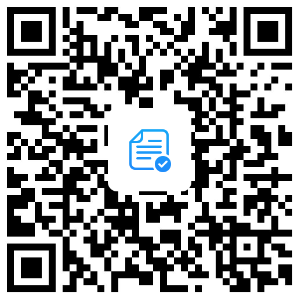 